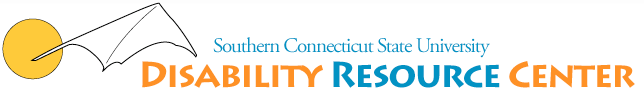 Engleman Hall C-105 A• 501 Crescent Street • New Haven, CT 06515-1355 Phone: (203) 392-6828• TTY (203) 392-6131 •Fax: (203) 392-6829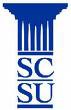 Email:DRC@southernct.edu• Website:  www.southernct.edu/drcDocumentation Check list and GuidelinesPlease  have  your  licensed  health  professional use the following checklist to use as a guide to type a detailed statement for consideration of your accommodation request. The documentation must contain the relevant information requested below and that their statement be on letterhead. For more information related to specific diagnoses, please see the reverse.DIAGNOSIS INFORMATIONPrimary Diagnosis / DiagnosesDate of establishment / Age of OnsetDate of most recent evaluationBACKGROUND HISTORYDiscuss any pertinent background information.EVALUATION PROCEDURESList assessment or evaluation procedures, results and any additional information related to the evaluation of the student’s disability. (ex. specific testing, weekly therapy, check in appointments)CURRENT IMPACT OF DIAGNOSISDescribe the student’s condition. Please include how the condition impacts the student, educational history, level of impairment, progress and/or treatment as applicable.IMPACT IN ACADEMIC SETTINGDescribe the limitations on learning and the degree to which the student’s disability impacts academic performance and the demands of an academic program.CURRENT MEDICATIONSList any prescribed medications, dosages and any adverse side effects (if applicable).RECOMMENDATIONS / ADDITIONAL COMMENTSProvide a list of recommended accommodations and how they will address the student’s specific needs.EVALUATOR QUALIFICATIONS (some information may be listed on the letterhead)SignatureDateFull Name of EvaluatorProfessional TitleLicense NumberAddressPhone NumberFax NumberGuidelines:For Students with an Autism Spectrum Disorder (ASD):Information on the impact of the condition(s) in the post-secondary environment, including both academic and residentialInformation regarding processing speed, executive functioning and/or cognitive efficiency, visual-auditory processing, and concentrationAny relevant information on co-morbid conditions For Students with Chronic Health Conditions:Discussion of the impact and severity of the symptoms experienced in the post-secondary environmentInformation on the impact of any relevant co-morbid diagnosesExpected PrognosisFor students who are Deaf or Hard of Hearing:Discussion of the type and degree of hearing lossDescription of any audiological technologies currently used (i.e. Hearing aids, FM systems, Cochlear Implants, etc.)For Students with Learning Disabilities or Attention Deficit Hyperactivity Disorder (ADHD):Neuropsychological testing that includes information regarding academic achievement in reading, writing, math, and languageInformation regarding processing and/or cognitive efficiency, visual-auditory processing, executive functioning, memory and concentrationFor students with Psychiatric Conditions:Information on the impact of the condition(s) on the post-secondary environment, including both academic and residentialAny relevant information on co-morbid diagnoses For Students with Traumatic Brain Injuries (TBI):Information on the type of injury sustainedInformation on intellectual and cognitive functioning in the post-secondary environmentInformation on impact to motor, visual, auditory, and tactile functioningInformation on speech, language and communication skills For Students with Temporary Impairments:Information on the impact and severity of the diagnosisAnticipated duration of impairmentPotential complications that may arise either during treatment or recovery For Students with Visual Impairments:Discussion of the type and degree of visual acuityDescription of any aids currently in use (glasses, magnifiers, assistive technology, etc.)